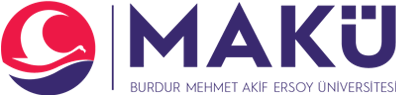 DOKÜMAN ADIDOKÜMAN NOZTYO.FR.21DÜZELTİCİ FAAALİYET TALEP FORMUYÜRÜRLÜK NO/TARİH01/01.08.17DÜZELTİCİ FAAALİYET TALEP FORMUREVİZYON NO/TARİH00/01.08.17DÜZELTİCİ FAAALİYET TALEP FORMUSAYFA NO1/1